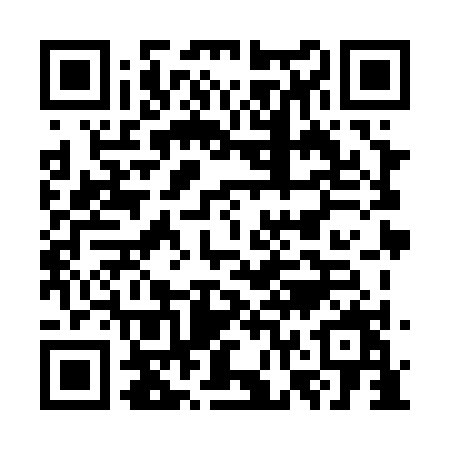 Prayer times for Galachipa Digraj, BangladeshWed 1 May 2024 - Fri 31 May 2024High Latitude Method: NonePrayer Calculation Method: University of Islamic SciencesAsar Calculation Method: ShafiPrayer times provided by https://www.salahtimes.comDateDayFajrSunriseDhuhrAsrMaghribIsha1Wed4:105:2911:593:226:287:482Thu4:095:2911:593:226:297:493Fri4:085:2811:583:216:297:504Sat4:075:2711:583:216:307:505Sun4:065:2711:583:216:307:516Mon4:055:2611:583:206:317:517Tue4:055:2511:583:206:317:528Wed4:045:2511:583:206:327:539Thu4:035:2411:583:206:327:5310Fri4:025:2411:583:196:327:5411Sat4:025:2311:583:196:337:5512Sun4:015:2311:583:196:337:5513Mon4:005:2211:583:196:347:5614Tue4:005:2211:583:186:347:5715Wed3:595:2111:583:186:357:5716Thu3:595:2111:583:186:357:5817Fri3:585:2111:583:186:367:5818Sat3:575:2011:583:176:367:5919Sun3:575:2011:583:176:378:0020Mon3:565:2011:583:176:378:0021Tue3:565:1911:583:176:388:0122Wed3:555:1911:583:176:388:0223Thu3:555:1911:583:176:388:0224Fri3:545:1811:583:166:398:0325Sat3:545:1811:593:166:398:0326Sun3:545:1811:593:166:408:0427Mon3:535:1811:593:166:408:0528Tue3:535:1711:593:166:418:0529Wed3:535:1711:593:166:418:0630Thu3:525:1711:593:166:428:0631Fri3:525:1711:593:166:428:07